Анотація навчального курсуМета курсу (набуті компетентності)Метою викладання дисципліни є поглиблене вивчання основних понять, принципів і методів здійснення публічних закупівель; надання студентам необхідних теоретичних основ, методичних рекомендацій і практичних навичок щодо організації публічних закупівель.За результатами опанування навчальної дисципліни здобувачі вищої освіти набувають професійні компетентності, а саме:ЗК1. Здатність розв’язувати складні спеціалізовані задачі та практичні проблеми під час професійної діяльності у сфері публічних закупівель або в процесі навчання, що передбачає застосування теорій та методів економічної науки і характеризується комплексністю й невизначеністю умов. ЗК2.Здатність вчитися і оволодівати сучасними знаннями.   ЗК3. Здатність до абстрактного мислення, аналізу та синтезу.ЗК4. Застосовувати знання тендерного законодавства в практичній діяльності бюджетної сфери.ЗК5. Здатність застосовувати теоретичні, методичні і практичні підходи щодо організації публічних закупівель, контролю, планування та оптимізації закупівельних процедур.Що забезпечується досягненням наступних програмних результатів навчання:	РН1. Обґрунтовувати вибір оптимальної закупівелної процедури на підставі чинного тендерного законодавства. 	РН2. Робити висновок про оскарження процедури закупівель через електрону систему публічних закупівель, а також здійснювати їх моніторинг . 	РН3. Здатність здійснювати постійний моніторинг змін у законодавстві та  ефективно використовувати аналітичні інструменти та сервіси для аналізу, контролю та моніторингу закупівельСтруктура курсуРекомендована літератураОсновна література:1. Бровдій А. М. Організація публічних закупівель : навч. посібник / А. М.Бровдій : Харків. нац. ун-т міськ. госп-ва ім. О. М. Бекетова. – Харків : ХНУМГ ім. О. М. Бекетова, 2018. – 183с.2. Єдиний закупівельний словник та система електронних державних закупівель ЄС : пояснення та рекомендації – К. : Мінекономрозвитку і торгівлі України. – 2019. – 19 с.3. Закупівлі у громадах. Посібник для розпорядників бюджетних коштів : практ. посібник. – К. : Програма USAID DOBRE, 2019. – 225 с.4. Збірник нормативно-правових документів з питань публічних закупівель – К. : Навчальний центр UATENDERS. COM, 2019. – 120 с.5. Методичний посібник з питань публічних закупівель – К. : Навчальний центр UA-TENDERS.COM, 2017. – 190 с.6. Підмогильний О. О. Організація та здійснення контролю органами державної фінансової інспекції України за сферою державних закупівель : практичний посібник / О. О. Підмогильний. – Донецьк : ЛАНДОН-ХХІ, 2013. – 255 с.7. Покрещук О. О. Державні закупівлі : Тендери : Національні й міжнародні аспекти : Методичний посібник / О. О. Покрещук, О. Х. Юлдашев, З. В. Максименко, О. І. Мостовий. – К : 2003. –383 сДопоміжні: 1. Буряк Я. В. Основні аспекти здійснення державного регулювання у сфері публічних закупівель в Україні / Я. В. Буряк // Проблеми і перспективи розвитку – 2017. – № 2. – С. 55-59.2. Внутрішня торгівля в Україні: економічні умови ефективного розвитку: Монографія / А.А. Мазаракі, І.О.Бланк, Л.О. Лігоненко та ін. – К.: Київ. нац.торг.-екон. у-т, 2006. – 195 с.3. Горбатюк Я. В. Правова характеристика процедур публічних закупівель за Законом України "Про публічні закупівлі" /Я. В. Горбатюк // Юридичний вісник. Повітряне і космічне право – 2016. – № 3. – С. 132-137.4. Затонацька Т. Г. Інституційне забезпечення публічних закупівель та їх вплив на зростання національної економіки / Т. Г. Затонацька, Д. Є. Мартинович // Фінанси України. – 2017. - № 4. – С. 94-103.5. Севостьянова Г. С. Сучасний стан нормативно-правового забезпечення публічних закупівель в Україні / Г. С. Севостьянова // Науковий вісник Ужгородського національного університету. – 2016. – Вип. 10 (2). – С. 91-96.Інформаційні ресурси.Бібліотека ім. В.І. Вернадського. URL: http://www.nbuv.gov.ua/ Бібліотека ім. В.Г. Короленко. URL: http://korolenko.kharkov.com/Бібліотека СНУ ім. В. Даля. URL: http://library.snu.edu.ua/Нормативно-правова база України. URL: http://zakon3.rada.gov.ua/Державна податкова служба України. URL: https://tax.gov.ua/Міністерство розвитку економіки, торгівлі та сільського господарства URL: https://www.me.gov.ua/Методичне забезпечення1. Конспект лекцій у системі дистанційного навчання СНУ ім. В. Даля – http://moodle2.snu.edu.ua/2.Роздатковий матеріал.3.Методичні вказівки до контрольної роботи з дисципліни «Публічні закупівлі» (для студентів, які навчаються за спеціальністю 051, 071, 072, 073, 075, 076 / Уклад: Кушал І.М. – Сєвєродонецьк : Вид-во СНУ ім. В. Даля, 2019. – 18 с.Оцінювання курсуТаблиця 1Бали оцінки за навчальну діяльність - денна форма, 2семестрТаблиця 2Бали оцінки за навчальну діяльність – заочна форма, 2 семестрТаблиця 3Шкала оцінювання національна та ECTSПолітика курсуСилабус курсу:Силабус курсу: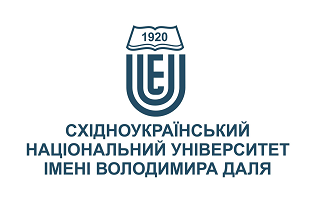 ПУБЛІЧНІ ЗАКУПІВЛІПУБЛІЧНІ ЗАКУПІВЛІСтупінь вищої освіти:МагістрМагістрСпеціальність: 051, 071, 072, 073, 075, 076, 281051, 071, 072, 073, 075, 076, 281Рік підготовки:11Семестр викладання:ВеснянийВеснянийКількість кредитів ЄКТС:33Мова(-и) викладання:українськаукраїнськаВид семестрового контролюЗалікЗалікАвтор курсу та лектор:Автор курсу та лектор:Автор курсу та лектор:Автор курсу та лектор:Автор курсу та лектор:к.е.н. доц. Кушал Ірина Миколаївнак.е.н. доц. Кушал Ірина Миколаївнак.е.н. доц. Кушал Ірина Миколаївнак.е.н. доц. Кушал Ірина Миколаївнак.е.н. доц. Кушал Ірина Миколаївнак.е.н. доц. Кушал Ірина Миколаївнак.е.н. доц. Кушал Ірина Миколаївнак.е.н. доц. Кушал Ірина Миколаївнавчений ступінь, вчене звання, прізвище, ім’я та по-батьковівчений ступінь, вчене звання, прізвище, ім’я та по-батьковівчений ступінь, вчене звання, прізвище, ім’я та по-батьковівчений ступінь, вчене звання, прізвище, ім’я та по-батьковівчений ступінь, вчене звання, прізвище, ім’я та по-батьковівчений ступінь, вчене звання, прізвище, ім’я та по-батьковівчений ступінь, вчене звання, прізвище, ім’я та по-батьковівчений ступінь, вчене звання, прізвище, ім’я та по-батьковідоцент кафедри оподаткування і соціальної економікидоцент кафедри оподаткування і соціальної економікидоцент кафедри оподаткування і соціальної економікидоцент кафедри оподаткування і соціальної економікидоцент кафедри оподаткування і соціальної економікидоцент кафедри оподаткування і соціальної економікидоцент кафедри оподаткування і соціальної економікидоцент кафедри оподаткування і соціальної економікипосадапосадапосадапосадапосадапосадапосадапосадаkushal@snu.edu.ua+380976253550Viber за номером телефону Viber за номером телефону аудиторія деканату ФЕіУелектронна адресателефонмесенджермесенджерконсультаціїЦілі вивчення курсу:Метою лекційних занять за дисципліною є розгляд теоретичних аспектів публічних закупівель в Україні; аналіз сучасних закупівельних процедур та навичок їх застосування; вивчення особливостей організації публічних закупівель в сучасних умовах господарювання; окреслити основні напрямки реалізації державної політики у сфері здійснення публічних закупівель та проблематику реалізації тендерного законодавства.Метою самостійної роботи за дисципліною є опанування студентами навчального курсу, отримання глибоких знань щодо організації публічних закупівель та розрахунків з бюджетними установами; набуття навичок самостійного творчого мислення, прийняття оптимальних рішень, щодо організації закупівельної діяльності, що забезпечить  ефективне використання бюджетних коштів, шляхом зменшення ризиків, реалізації ефективної державної політики у сфері публічних закупівель.Результати навчання:Знання: Результатами навчання є опанування та отримання теоретичних і практичних навичок які дозволять інтегрувати в собі попередньо здобуті знання з різних галузей економіки та управління, на основі чого здобувачі вищої освіти зможуть визначити сутність, роль і місце публічних закуівель в економічній системі держави; правові основи та державне регулювання тендерної діяльності суб'єктами господарювання; специфіки роботи в електронній системі публічних закупівель ProZorro.Вміння: аналізувати, узагальнювати й розкривати зміст основних законодавчих та інших нормативно-правових актів, що регулюють сферу публічних закупівель; застосовувати чинне законодавство під час здійснення процедури закупівель; аналізувати та дотримуватися у своїй практичній діяльності роз'яснювальних, рекомендаційних та інформаційних листів уповноваженого органу, який реалізує державну політику у сфері публічних закупівель; реалізовувати рішення місцевих органів влади щодо проведення закупівель; дотримуватися процедури здійснення публічних закупівель та порядку їх проведення; аналізувати новели законодавства щодо публічних закупівель; забезпечувати відкритість та прозорість здійснення публічних закупівель з метою недопущення корупційних ризиків.Передумови до початку вивчення:Базові знання щодо загальних економічних процесів на макро- і мікрорівнях, фінансів, грошей та кредиту, податкової системи, бюджетної системи і вміти роботи в системі публічних закупівель Prozorro (від планування процедури до реєстрації на платформі, від проведення тестової закупівлі до реальної процедури закупівлі).№ТемаГодини (Л/ПЗ)Стислий змістІнструменти і завдання1Державна політика у сфері публічних закупівель: новації законодавства4/4Складові системи здійснення публічних закупівель в Україні. Вибір процедур закупівель згідно Закону України «Про публічні закупівлі». Пороги закупівель. Принципи здійснення публічних закупівель в Україні та механізм їх практичної реалізації. Порядок визначення предмету закупівель згідно Закону України «Про публічні закупівлі» та ДК 021:2015 «Єдиний закупівельний словник». Презентації.Роздатковий матеріалСемінари-дискусіїПрактичні вправиАналіз ситуаційТестиІндивідуальні завдання2Планування публічних закупівель. Порядок визначення предмета закупівлі5/5Етапи планування закупівель. Державне регулювання та контроль на різних етапах планування та реалізації закупівель. Стадії здійснення закупівлі з використанням електронної системи публічних закупівель Prozorro та участі у ній. Процедура здійснення закупівель замовниками, які провадять діяльність у визначених сферах господарювання, та закупівель товарів, робіт і послуг, що додатково регулюються окремими законами Презентації.Роздатковий матеріалСемінари-дискусіїПрактичні вправиАналіз ситуаційТестиІндивідуальні завдання3Тендерна документація та вимоги законодавства до її оформлення. Кваліфікаційні критерії до учасників.4/4Порядок підготовки і затвердження тендерної документації. Визначення кваліфікаційних критеріїв у тендерній документації. Підстави відмови в участі у процедурі закупівлі. Необхідні складові технічної специфікації. Аналіз тендерних документацій. Встановлення кваліфікаційних критеріїв у тендерній документації. Оцінка підстав відмови в участі у процедурі закупівлі. Складові технічної специфікації для різних видів товарів, робіт, послуг. Презентації.Роздатковий матеріалСемінари-дискусіїПрактичні вправиАналіз ситуаційТестиІндивідуальні завдання4Порядок організації та проведення закупівельних процедур. Критерії та методика оцінки тендерних пропозицій.4/4Основні етапи здійснення процедури відкритих торгів з використанням електронної системи публічних закупівель.  Алгоритм проведення процедури конкурентного діалогу згідно Закону України «Про публічні закупівлі». Механізм реалізації переговорної процедури закупівлі. Презентації.Роздатковий матеріалСемінари-дискусіїПрактичні вправиАналіз ситуацій.ТестиІндивідуальні завданняТема 1Тема 2Тема 3Тема 4 Тема 5  Тема 6Тема7залікСумадо 10до 10до 10 до 10до 10до 10до 10до 30100Присутність на всіх заняттяхВиконання і захист лабораторних робітВиконання і захист контрольної роботизалікСумадо 20до 20до 20до 40100Сума балів за всі види навчальної діяльностіОцінка ECTSОцінка за національною шкалоюОцінка за національною шкалоюСума балів за всі види навчальної діяльностіОцінка ECTSдля екзамену, курсового проекту (роботи), практикидля заліку90 – 100Авідмінно зараховано82-89Вдобре зараховано74-81Сдобре зараховано64-73Dзадовільно зараховано60-63Е задовільно зараховано35-59FXнезадовільно з можливістю повторного складанняне зараховано з можливістю повторного складання0-34Fнезадовільно з обов’язковим повторним вивченням дисциплінине зараховано з обов’язковим повторним вивченням дисципліниПлагіат та академічна доброчесність:Під час виконання завдань студент має дотримуватись політики академічної доброчесності. Під час виконання завдань та використання інформаційних джерел оформлювати їх відповідними посиланнями. Копіювання, запозичення та списування заборонене .Завдання і заняття: Вимоги до студента:- не запізнюватись на заняття;- не пропускати заняття та у випадку хвороби підтверджувати довідкою з медичного закладу;- активно приймати участь у навчальному процесі;- бути пунктуальним та обов’язковим;- своєчасно та якісно виконувати завдання визначені викладачемПоведінка в аудиторії:Вимоги до студента:бути присутнім в аудиторії згідно розкладу та часу проведення занятьзалишати аудиторію з дозволу викладача;не заважати викладачу проводити заняття.бути підготовленим відповідно до тем курсу;виконувати вимоги та своєчасно проходити контрольні заходи.